Rośliny i kwiaty - Ceneo.plKiedy poszukujesz miejsca na popołudniowy relaks, a Twój balkon nie zachęca Cię do niego swoimi surowymi podłogami i pustymi ścianami... Rośliny i kwiaty od Ceneo.pl pomogą rozwiązać ten problem!Rośliny i kwiaty od Ceneo.pl - duża możliwość wyboruRelaks na świeżym powietrzu to jedna z przyjemniejszych, a zdecydowanie zdrowych, form odpoczynku od obowiązków dnia codziennego. W otoczeniu zieloności i natury miło usiąść i napić się kawy, czy gorącej herbaty. Rośliny i kwiaty od Ceneo.pl są do tego idealnym dopełnieniem. Dodatkowo, na portalu można znaleźć też odpowiednie nawozy i akcesoria ogrodnicze.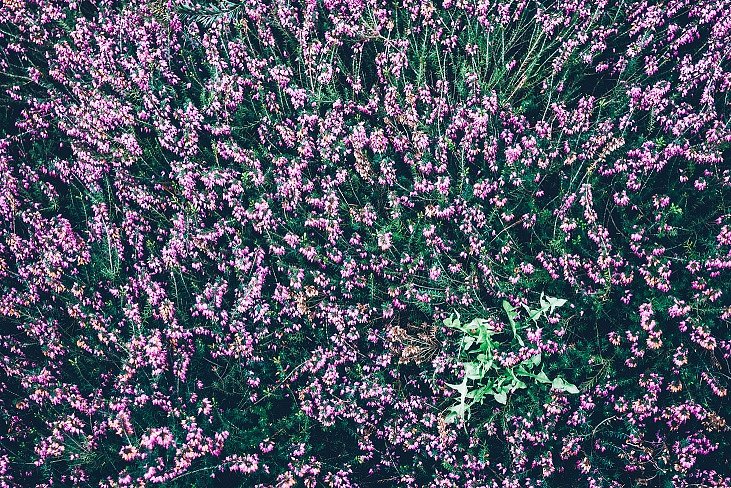 Piękna złota jesieńWraz z jesienią nadeszły chłodniejsze wieczory i zimne noce. Nasze ulubione rośliny, które cieszyły oko, najczęściej zaczynają przekwitać - lub już przekwitły. Z pomocą przychodzą tu pomysły na stworzenie całorocznych kompozycji roślinnych. Świetnie sprawdzają się w tym wypadku bluszcze, iglaki oraz krzewy karłowe - rośliny i kwiaty od Ceneo.pl zapewniają je w niskich cenach. Dzięki nim można cieszyć się ogrodem i balkonem pełnym kolorów również jesienią, a czasem nawet zimą.Jesienne rośliny i kwiaty - Ceneo.plJakie kwiaty sadzić jesienią? Tu na myśl przychodzą od razu piękne w swojej prostocie wrzosy, wszechstronne i wytrzymałe, a także rozchodniki, dzięki którym do nawet później jesieni możemy cieszyć się kwiatami o pięknej, różowej barwie. Obie rośliny są chętnie sadzone na miejskich balkonach, ponieważ są banalne w uprawie i bardzo odporne na warunki pogodowe. A jako, że rośliny i kwiaty na Ceneo.pl gromadzą wiele przydatnych ogrodowych dodatków w jednym miejscu - warto tam zajrzeć!